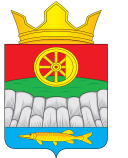 РОССИЙСКАЯ ФЕДЕРАЦИЯАДМИНИСТРАЦИЯ КРУТОЯРСКОГО СЕЛЬСОВЕТАКРАСНОЯРСКИЙ КРАЙ УЖУРСКИЙ РАЙОН  ПОСТАНОВЛЕНИЕ26.05.2016 г.                              с. Крутояр                                                    № 99Об утверждении перечня должностей служащих, ответственных за проведение мероприятий по обезличиванию персональных данныхВ соответствии с частью 3 статьи 18.1 Федерального закона от 27.07.2006 № 152 «О персональных данных» и постановлением Правительства Российской Федерации от 21.03.2012 № 211 «Об утверждении перечня мер, направленных на обеспечение выполнения обязанностей, предусмотренных Федеральным законом «О персональных данных» и принятыми в соответствии с ним нормативными правовыми актами, операторами, являющимися государственными или муниципальными органами»:1. Утвердить прилагаемый Перечень должностей служащих ответственных за проведение мероприятий по обезличиванию персональных данных администрации Крутоярского сельсовета2. Контроль за исполнением постановления возложить на заместителя главы сельсовета.       3. Настоящее постановление вступает в силу с момента его подписанияГлава сельсовета                                                                           А.Н. РадченкоПриложение № 1                                                     к постановлению № 99 от 26.05.2016Перечень должностей служащих ответственных за проведение мероприятий по обезличиванию персональных данных администрации Крутоярского сельсовета:Заместитель главыГлавный специалистВедущий специалистСпециалист 1 категорииСпециалист 1 категорииСпециалист 2 категории 